Техническая спецификацияГидропрокладка. Пенополиэтиленовый уплотняющий жгут (шнур) ВИЛАТЕРМ Ø 20 мм.Удлинитель электрического провода длиной -50 м двухжильный,  сечение 2,5 мм.Станок шлифовальный. Шлиф. по бетону BOSCH  GBR 15 CAG  мощность-1500Вт, скорость вр.-   9.300, д.диска-125, шпиндель-M 14.SDS-PLUS ПЛОСКИЕ ЗУБИЛА 20Х250.Алмазная чашка BOSCH 125мм. Двухрядная шлифовальная чашка для агрессивного шлифования поверхностей из различных материалов, таких как бетон, кирпич и другие строительные материалы.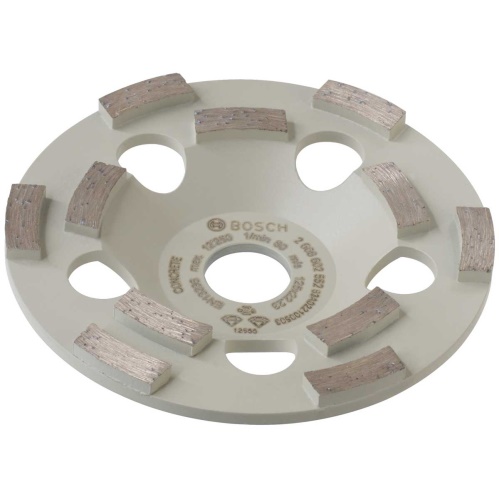 Алмазный диск BOSCH Professional for Concrete 230-22,23.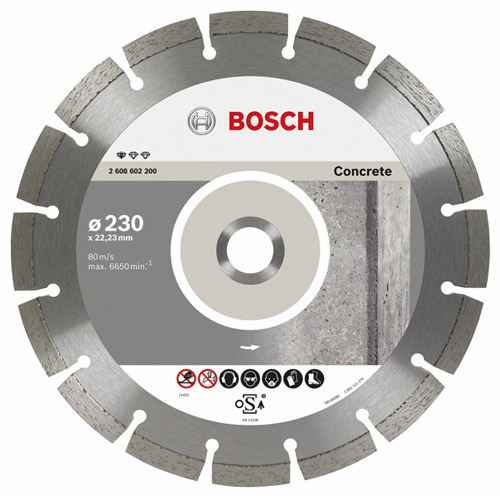 Начальник ЭНС                                                                               Михайловская О.Н.